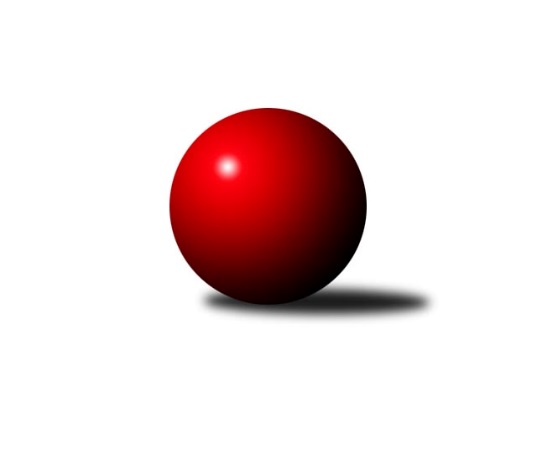 Č.10Ročník 2017/2018	27.4.2024 Západočeská divize 2017/2018Statistika 10. kolaTabulka družstev:		družstvo	záp	výh	rem	proh	skore	sety	průměr	body	plné	dorážka	chyby	1.	TJ Slavoj Plzeň	10	8	0	2	110 : 50 	(77.0 : 43.0)	2616	16	1772	844	27.7	2.	Lokomotiva Cheb˝A˝	10	8	0	2	100 : 60 	(67.0 : 53.0)	2655	16	1788	868	19.6	3.	Jiskra Hazlov	10	7	1	2	104 : 56 	(74.0 : 46.0)	2618	15	1777	840	26.3	4.	Lokomotiva Cheb˝B˝	10	7	0	3	94 : 66 	(59.0 : 61.0)	2595	14	1758	837	24	5.	TJ Lomnice˝B˝	10	7	0	3	84 : 76 	(64.5 : 55.5)	2529	14	1757	771	33	6.	Sokol Útvina	10	5	1	4	90 : 70 	(63.0 : 57.0)	2575	11	1772	803	33.2	7.	Kuželky Holýšov	10	4	1	5	72 : 88 	(54.5 : 65.5)	2551	9	1760	791	35	8.	SKK K.Vary	10	3	2	5	76 : 84 	(66.0 : 54.0)	2585	8	1752	833	24.7	9.	Havlovice	10	3	2	5	76 : 84 	(53.0 : 67.0)	2542	8	1762	780	30.5	10.	Jáchymov	10	2	1	7	60 : 100 	(55.5 : 64.5)	2547	5	1758	788	31.4	11.	TJ Dobřany	10	2	0	8	56 : 104 	(49.0 : 71.0)	2545	4	1755	790	31.7	12.	Sokol Kdyně˝B˝	10	0	0	10	38 : 122 	(37.5 : 82.5)	2510	0	1748	763	40.1Tabulka doma:		družstvo	záp	výh	rem	proh	skore	sety	průměr	body	maximum	minimum	1.	Lokomotiva Cheb˝B˝	5	5	0	0	62 : 18 	(38.0 : 22.0)	2739	10	2784	2683	2.	Lokomotiva Cheb˝A˝	5	5	0	0	58 : 22 	(38.0 : 22.0)	2754	10	2830	2676	3.	TJ Slavoj Plzeň	6	5	0	1	66 : 30 	(45.5 : 26.5)	2729	10	2764	2638	4.	TJ Lomnice˝B˝	6	5	0	1	58 : 38 	(45.5 : 26.5)	2544	10	2618	2458	5.	Jiskra Hazlov	4	4	0	0	50 : 14 	(37.0 : 11.0)	2708	8	2768	2637	6.	Havlovice	6	3	1	2	58 : 38 	(38.0 : 34.0)	2600	7	2687	2494	7.	Sokol Útvina	4	2	1	1	36 : 28 	(26.0 : 22.0)	2486	5	2573	2435	8.	Jáchymov	6	2	1	3	44 : 52 	(40.0 : 32.0)	2552	5	2636	2504	9.	Kuželky Holýšov	4	1	1	2	24 : 40 	(18.5 : 29.5)	2600	3	2633	2562	10.	SKK K.Vary	4	1	0	3	28 : 36 	(28.0 : 20.0)	2538	2	2614	2470	11.	TJ Dobřany	6	1	0	5	32 : 64 	(30.0 : 42.0)	2541	2	2609	2472	12.	Sokol Kdyně˝B˝	4	0	0	4	18 : 46 	(19.5 : 28.5)	2578	0	2627	2508Tabulka venku:		družstvo	záp	výh	rem	proh	skore	sety	průměr	body	maximum	minimum	1.	Jiskra Hazlov	6	3	1	2	54 : 42 	(37.0 : 35.0)	2603	7	2723	2470	2.	TJ Slavoj Plzeň	4	3	0	1	44 : 20 	(31.5 : 16.5)	2588	6	2757	2477	3.	Sokol Útvina	6	3	0	3	54 : 42 	(37.0 : 35.0)	2593	6	2741	2511	4.	Lokomotiva Cheb˝A˝	5	3	0	2	42 : 38 	(29.0 : 31.0)	2636	6	2735	2503	5.	SKK K.Vary	6	2	2	2	48 : 48 	(38.0 : 34.0)	2595	6	2679	2468	6.	Kuželky Holýšov	6	3	0	3	48 : 48 	(36.0 : 36.0)	2541	6	2614	2410	7.	TJ Lomnice˝B˝	4	2	0	2	26 : 38 	(19.0 : 29.0)	2525	4	2609	2460	8.	Lokomotiva Cheb˝B˝	5	2	0	3	32 : 48 	(21.0 : 39.0)	2566	4	2682	2467	9.	TJ Dobřany	4	1	0	3	24 : 40 	(19.0 : 29.0)	2546	2	2625	2459	10.	Havlovice	4	0	1	3	18 : 46 	(15.0 : 33.0)	2527	1	2623	2407	11.	Jáchymov	4	0	0	4	16 : 48 	(15.5 : 32.5)	2546	0	2587	2427	12.	Sokol Kdyně˝B˝	6	0	0	6	20 : 76 	(18.0 : 54.0)	2499	0	2630	2441Tabulka podzimní části:		družstvo	záp	výh	rem	proh	skore	sety	průměr	body	doma	venku	1.	TJ Slavoj Plzeň	10	8	0	2	110 : 50 	(77.0 : 43.0)	2616	16 	5 	0 	1 	3 	0 	1	2.	Lokomotiva Cheb˝A˝	10	8	0	2	100 : 60 	(67.0 : 53.0)	2655	16 	5 	0 	0 	3 	0 	2	3.	Jiskra Hazlov	10	7	1	2	104 : 56 	(74.0 : 46.0)	2618	15 	4 	0 	0 	3 	1 	2	4.	Lokomotiva Cheb˝B˝	10	7	0	3	94 : 66 	(59.0 : 61.0)	2595	14 	5 	0 	0 	2 	0 	3	5.	TJ Lomnice˝B˝	10	7	0	3	84 : 76 	(64.5 : 55.5)	2529	14 	5 	0 	1 	2 	0 	2	6.	Sokol Útvina	10	5	1	4	90 : 70 	(63.0 : 57.0)	2575	11 	2 	1 	1 	3 	0 	3	7.	Kuželky Holýšov	10	4	1	5	72 : 88 	(54.5 : 65.5)	2551	9 	1 	1 	2 	3 	0 	3	8.	SKK K.Vary	10	3	2	5	76 : 84 	(66.0 : 54.0)	2585	8 	1 	0 	3 	2 	2 	2	9.	Havlovice	10	3	2	5	76 : 84 	(53.0 : 67.0)	2542	8 	3 	1 	2 	0 	1 	3	10.	Jáchymov	10	2	1	7	60 : 100 	(55.5 : 64.5)	2547	5 	2 	1 	3 	0 	0 	4	11.	TJ Dobřany	10	2	0	8	56 : 104 	(49.0 : 71.0)	2545	4 	1 	0 	5 	1 	0 	3	12.	Sokol Kdyně˝B˝	10	0	0	10	38 : 122 	(37.5 : 82.5)	2510	0 	0 	0 	4 	0 	0 	6Tabulka jarní části:		družstvo	záp	výh	rem	proh	skore	sety	průměr	body	doma	venku	1.	Sokol Kdyně˝B˝	0	0	0	0	0 : 0 	(0.0 : 0.0)	0	0 	0 	0 	0 	0 	0 	0 	2.	Lokomotiva Cheb˝A˝	0	0	0	0	0 : 0 	(0.0 : 0.0)	0	0 	0 	0 	0 	0 	0 	0 	3.	TJ Lomnice˝B˝	0	0	0	0	0 : 0 	(0.0 : 0.0)	0	0 	0 	0 	0 	0 	0 	0 	4.	TJ Dobřany	0	0	0	0	0 : 0 	(0.0 : 0.0)	0	0 	0 	0 	0 	0 	0 	0 	5.	TJ Slavoj Plzeň	0	0	0	0	0 : 0 	(0.0 : 0.0)	0	0 	0 	0 	0 	0 	0 	0 	6.	Sokol Útvina	0	0	0	0	0 : 0 	(0.0 : 0.0)	0	0 	0 	0 	0 	0 	0 	0 	7.	Jiskra Hazlov	0	0	0	0	0 : 0 	(0.0 : 0.0)	0	0 	0 	0 	0 	0 	0 	0 	8.	Jáchymov	0	0	0	0	0 : 0 	(0.0 : 0.0)	0	0 	0 	0 	0 	0 	0 	0 	9.	Kuželky Holýšov	0	0	0	0	0 : 0 	(0.0 : 0.0)	0	0 	0 	0 	0 	0 	0 	0 	10.	Lokomotiva Cheb˝B˝	0	0	0	0	0 : 0 	(0.0 : 0.0)	0	0 	0 	0 	0 	0 	0 	0 	11.	SKK K.Vary	0	0	0	0	0 : 0 	(0.0 : 0.0)	0	0 	0 	0 	0 	0 	0 	0 	12.	Havlovice	0	0	0	0	0 : 0 	(0.0 : 0.0)	0	0 	0 	0 	0 	0 	0 	0 Zisk bodů pro družstvo:		jméno hráče	družstvo	body	zápasy	v %	dílčí body	sety	v %	1.	Ladislav Lipták 	Lokomotiva Cheb˝A˝ 	20	/	10	(100%)		/		(%)	2.	Ondřej Bína 	Jiskra Hazlov 	18	/	10	(90%)		/		(%)	3.	Jiří Nováček 	Lokomotiva Cheb˝A˝ 	18	/	10	(90%)		/		(%)	4.	Miloš Černohorský 	Havlovice 	18	/	10	(90%)		/		(%)	5.	Zdeněk Kříž st.	Sokol Útvina 	16	/	8	(100%)		/		(%)	6.	Josef Kreutzer 	TJ Slavoj Plzeň 	16	/	10	(80%)		/		(%)	7.	Petr Harmáček 	TJ Slavoj Plzeň 	16	/	10	(80%)		/		(%)	8.	Stanislav Novák 	Jiskra Hazlov 	16	/	10	(80%)		/		(%)	9.	Iveta Heřmanová 	Lokomotiva Cheb˝B˝ 	16	/	10	(80%)		/		(%)	10.	Jakub Harmáček 	TJ Slavoj Plzeň 	14	/	9	(78%)		/		(%)	11.	Josef Vdovec 	Kuželky Holýšov 	14	/	10	(70%)		/		(%)	12.	Jiří Opatrný 	TJ Slavoj Plzeň 	14	/	10	(70%)		/		(%)	13.	Jan Vank 	SKK K.Vary 	14	/	10	(70%)		/		(%)	14.	Lukáš Kožíšek 	TJ Lomnice˝B˝ 	14	/	10	(70%)		/		(%)	15.	Miroslav Repčik 	Jiskra Hazlov 	14	/	10	(70%)		/		(%)	16.	Jaroslav Hablovec 	Kuželky Holýšov 	12	/	7	(86%)		/		(%)	17.	Pavel Repčik ml. 	Jiskra Hazlov 	12	/	10	(60%)		/		(%)	18.	Miroslav Knespl 	TJ Lomnice˝B˝ 	12	/	10	(60%)		/		(%)	19.	Jiří Šrek 	Jáchymov 	12	/	10	(60%)		/		(%)	20.	Petr Kučera 	TJ Dobřany 	12	/	10	(60%)		/		(%)	21.	Lenka Pivoňková 	Lokomotiva Cheb˝B˝ 	12	/	10	(60%)		/		(%)	22.	Daniel Šeterle 	Kuželky Holýšov 	10	/	7	(71%)		/		(%)	23.	Jan Kříž 	Sokol Útvina 	10	/	7	(71%)		/		(%)	24.	Petr Čolák 	SKK K.Vary 	10	/	8	(63%)		/		(%)	25.	Dana Blaslová 	Jáchymov 	10	/	9	(56%)		/		(%)	26.	Pavel Boháč 	SKK K.Vary 	10	/	9	(56%)		/		(%)	27.	Hana Berkovcová 	Lokomotiva Cheb˝B˝ 	10	/	9	(56%)		/		(%)	28.	František Douša 	Lokomotiva Cheb˝A˝ 	10	/	9	(56%)		/		(%)	29.	Jiří Götz 	Sokol Kdyně˝B˝ 	10	/	9	(56%)		/		(%)	30.	Dagmar Rajlichová 	Lokomotiva Cheb˝B˝ 	10	/	9	(56%)		/		(%)	31.	Andrea Palacká 	Havlovice 	10	/	9	(56%)		/		(%)	32.	Vojtěch Kořan 	TJ Dobřany 	10	/	10	(50%)		/		(%)	33.	Josef Ženíšek 	SKK K.Vary 	10	/	10	(50%)		/		(%)	34.	Josef Hořejší 	TJ Slavoj Plzeň 	10	/	10	(50%)		/		(%)	35.	František Zůna 	Havlovice 	10	/	10	(50%)		/		(%)	36.	Josef Dvořák 	TJ Dobřany 	10	/	10	(50%)		/		(%)	37.	Miroslav Pivoňka 	Lokomotiva Cheb˝B˝ 	10	/	10	(50%)		/		(%)	38.	Jan Horák 	Sokol Útvina 	8	/	4	(100%)		/		(%)	39.	Tibor Palacký 	Havlovice 	8	/	5	(80%)		/		(%)	40.	Jaroslav Dobiáš 	Sokol Útvina 	8	/	8	(50%)		/		(%)	41.	Věra Martincová 	TJ Lomnice˝B˝ 	8	/	9	(44%)		/		(%)	42.	Lubomír Martinek 	SKK K.Vary 	8	/	9	(44%)		/		(%)	43.	Ivana Nová 	Jáchymov 	8	/	9	(44%)		/		(%)	44.	Vlastimil Hlavatý 	Sokol Útvina 	8	/	9	(44%)		/		(%)	45.	Jan Kubík 	Lokomotiva Cheb˝A˝ 	8	/	9	(44%)		/		(%)	46.	Pavel Pivoňka 	Havlovice 	8	/	9	(44%)		/		(%)	47.	Martin Kuchař 	Jáchymov 	8	/	10	(40%)		/		(%)	48.	Petr Rajlich 	Lokomotiva Cheb˝B˝ 	8	/	10	(40%)		/		(%)	49.	Václav Kuželík 	Sokol Kdyně˝B˝ 	8	/	10	(40%)		/		(%)	50.	Tereza Štursová 	TJ Lomnice˝B˝ 	6	/	6	(50%)		/		(%)	51.	Stanislav Veselý 	Sokol Útvina 	6	/	6	(50%)		/		(%)	52.	Jan Laksar 	Kuželky Holýšov 	6	/	7	(43%)		/		(%)	53.	Václav Kříž st. st.	Sokol Útvina 	6	/	7	(43%)		/		(%)	54.	Václav Kříž ml. ml.	Sokol Útvina 	6	/	7	(43%)		/		(%)	55.	Rudolf Štěpanovský 	TJ Lomnice˝B˝ 	6	/	8	(38%)		/		(%)	56.	Václav Hranáč 	TJ Slavoj Plzeň 	6	/	9	(33%)		/		(%)	57.	Miroslav Vlček 	Jáchymov 	6	/	9	(33%)		/		(%)	58.	Jan Myslík 	Kuželky Holýšov 	6	/	9	(33%)		/		(%)	59.	Irena Živná 	Jáchymov 	6	/	9	(33%)		/		(%)	60.	Jaroslava Löffelmannová 	Sokol Kdyně˝B˝ 	6	/	9	(33%)		/		(%)	61.	David Repčik 	Jiskra Hazlov 	6	/	9	(33%)		/		(%)	62.	Otto Sloup 	TJ Dobřany 	6	/	9	(33%)		/		(%)	63.	Matěj Novák 	Jiskra Hazlov 	6	/	10	(30%)		/		(%)	64.	Josef Chrastil 	Lokomotiva Cheb˝A˝ 	6	/	10	(30%)		/		(%)	65.	Zdeněk Eichler 	Lokomotiva Cheb˝A˝ 	6	/	10	(30%)		/		(%)	66.	Jaroslav Löffelmann 	Sokol Kdyně˝B˝ 	4	/	3	(67%)		/		(%)	67.	Jana Pytlíková 	Sokol Kdyně˝B˝ 	4	/	3	(67%)		/		(%)	68.	Olga Hornová 	Sokol Kdyně˝B˝ 	4	/	7	(29%)		/		(%)	69.	Zuzana Kožíšková 	TJ Lomnice˝B˝ 	4	/	9	(22%)		/		(%)	70.	Jiří Hojsák 	SKK K.Vary 	4	/	10	(20%)		/		(%)	71.	Jiří Baloun 	TJ Dobřany 	4	/	10	(20%)		/		(%)	72.	Michael Wittwar 	Jiskra Hazlov 	2	/	1	(100%)		/		(%)	73.	Petra Vařechová 	Havlovice 	2	/	1	(100%)		/		(%)	74.	Jan Ebelender 	TJ Dobřany 	2	/	1	(100%)		/		(%)	75.	Jan Pešek 	TJ Slavoj Plzeň 	2	/	1	(100%)		/		(%)	76.	Monika Maňenová 	TJ Lomnice˝B˝ 	2	/	1	(100%)		/		(%)	77.	Lukáš Jírovec 	Havlovice 	2	/	1	(100%)		/		(%)	78.	Václav Čechura 	SKK K.Vary 	2	/	1	(100%)		/		(%)	79.	Jiří Rádl 	Havlovice 	2	/	1	(100%)		/		(%)	80.	Pavel Přerost 	TJ Lomnice˝B˝ 	2	/	2	(50%)		/		(%)	81.	Marek Smetana 	TJ Dobřany 	2	/	3	(33%)		/		(%)	82.	Jakub Janouch 	Kuželky Holýšov 	2	/	3	(33%)		/		(%)	83.	Pavel Sloup 	TJ Dobřany 	2	/	4	(25%)		/		(%)	84.	Lucie Vajdíková 	TJ Lomnice˝B˝ 	2	/	5	(20%)		/		(%)	85.	Michaela Rubášová 	Sokol Kdyně˝B˝ 	2	/	7	(14%)		/		(%)	86.	Stanislav Šlajer 	Kuželky Holýšov 	2	/	8	(13%)		/		(%)	87.	Vladimír Rygl 	Havlovice 	2	/	10	(10%)		/		(%)	88.	Jiří Kalista 	Havlovice 	0	/	1	(0%)		/		(%)	89.	Jan Lommer 	Sokol Kdyně˝B˝ 	0	/	1	(0%)		/		(%)	90.	Eva Kotalová 	Sokol Kdyně˝B˝ 	0	/	1	(0%)		/		(%)	91.	Hana Makarová 	Jáchymov 	0	/	1	(0%)		/		(%)	92.	Tomaš Lukeš 	Kuželky Holýšov 	0	/	1	(0%)		/		(%)	93.	Bohumil Vyleťal 	Lokomotiva Cheb˝A˝ 	0	/	1	(0%)		/		(%)	94.	Petr Ziegler 	Havlovice 	0	/	1	(0%)		/		(%)	95.	Jiří Dohnal 	Sokol Kdyně˝B˝ 	0	/	1	(0%)		/		(%)	96.	Jana Kotroušová 	TJ Slavoj Plzeň 	0	/	1	(0%)		/		(%)	97.	Jaroslav Tejml 	SKK K.Vary 	0	/	2	(0%)		/		(%)	98.	Jaroslav Patkaň 	Sokol Útvina 	0	/	2	(0%)		/		(%)	99.	Martin Šubrt 	Havlovice 	0	/	2	(0%)		/		(%)	100.	Václav Mondek 	Jáchymov 	0	/	3	(0%)		/		(%)	101.	Marek Eisman 	TJ Dobřany 	0	/	3	(0%)		/		(%)	102.	Jiří Jaroš 	Lokomotiva Cheb˝A˝ 	0	/	3	(0%)		/		(%)	103.	Milan Laksar 	Kuželky Holýšov 	0	/	6	(0%)		/		(%)	104.	Filip Löffelmann 	Sokol Kdyně˝B˝ 	0	/	8	(0%)		/		(%)Průměry na kuželnách:		kuželna	průměr	plné	dorážka	chyby	výkon na hráče	1.	TJ Slavoj Plzeň, 1-4	2681	1833	847	27.8	(446.9)	2.	Lokomotiva Cheb, 1-2	2669	1791	878	21.8	(445.0)	3.	Kuželky Holýšov, 1-2	2630	1792	838	37.9	(438.5)	4.	Hazlov, 1-4	2630	1781	849	31.8	(438.4)	5.	TJ Sokol Kdyně, 1-4	2614	1789	825	30.1	(435.8)	6.	Havlovice, 1-2	2577	1758	819	26.7	(429.6)	7.	TJ Dobřany, 1-2	2565	1760	804	30.0	(427.6)	8.	Jáchymov, 1-2	2541	1747	794	30.8	(423.6)	9.	Hotel Nautilus Chodov, 1-2	2529	1737	792	26.9	(421.5)	10.	Lomnice, 1-4	2509	1745	764	38.4	(418.2)	11.	Sokol Útvina, 1-2	2471	1720	751	35.1	(411.9)Nejlepší výkony na kuželnách:TJ Slavoj Plzeň, 1-4TJ Slavoj Plzeň	2764	7. kolo	Petr Harmáček 	TJ Slavoj Plzeň	509	4. koloTJ Slavoj Plzeň	2761	4. kolo	Jakub Harmáček 	TJ Slavoj Plzeň	505	9. koloTJ Slavoj Plzeň	2755	9. kolo	Petr Harmáček 	TJ Slavoj Plzeň	497	5. koloTJ Slavoj Plzeň	2733	5. kolo	Josef Kreutzer 	TJ Slavoj Plzeň	497	7. koloTJ Slavoj Plzeň	2724	2. kolo	Petr Harmáček 	TJ Slavoj Plzeň	489	10. koloJiskra Hazlov	2693	10. kolo	Jiří Nováček 	Lokomotiva Cheb˝A˝	487	7. koloLokomotiva Cheb˝A˝	2679	7. kolo	Stanislav Novák 	Jiskra Hazlov	486	10. koloTJ Slavoj Plzeň	2638	10. kolo	Václav Hranáč 	TJ Slavoj Plzeň	486	9. koloSokol Kdyně˝B˝	2630	9. kolo	Jakub Harmáček 	TJ Slavoj Plzeň	480	7. koloHavlovice	2623	2. kolo	David Repčik 	Jiskra Hazlov	477	10. koloLokomotiva Cheb, 1-2Lokomotiva Cheb˝A˝	2830	2. kolo	Ladislav Lipták 	Lokomotiva Cheb˝A˝	558	2. koloLokomotiva Cheb˝A˝	2808	10. kolo	Ladislav Lipták 	Lokomotiva Cheb˝A˝	549	6. koloLokomotiva Cheb˝B˝	2784	1. kolo	Iveta Heřmanová 	Lokomotiva Cheb˝B˝	522	9. koloLokomotiva Cheb˝B˝	2777	3. kolo	Ladislav Lipták 	Lokomotiva Cheb˝A˝	521	4. koloLokomotiva Cheb˝A˝	2771	4. kolo	Ladislav Lipták 	Lokomotiva Cheb˝A˝	519	8. koloLokomotiva Cheb˝B˝	2749	7. kolo	Iveta Heřmanová 	Lokomotiva Cheb˝B˝	513	7. koloSokol Útvina	2741	4. kolo	Iveta Heřmanová 	Lokomotiva Cheb˝B˝	512	3. koloLokomotiva Cheb˝B˝	2700	9. kolo	Jan Horák 	Sokol Útvina	510	4. koloLokomotiva Cheb˝A˝	2686	6. kolo	Ladislav Lipták 	Lokomotiva Cheb˝A˝	508	10. koloLokomotiva Cheb˝B˝	2683	5. kolo	Iveta Heřmanová 	Lokomotiva Cheb˝B˝	504	5. koloKuželky Holýšov, 1-2TJ Slavoj Plzeň	2757	8. kolo	Ondřej Bína 	Jiskra Hazlov	515	4. koloJiskra Hazlov	2723	4. kolo	Miloš Černohorský 	Havlovice	481	6. koloKuželky Holýšov	2633	8. kolo	Stanislav Novák 	Jiskra Hazlov	481	4. koloKuželky Holýšov	2622	6. kolo	Jakub Harmáček 	TJ Slavoj Plzeň	478	8. koloHavlovice	2616	6. kolo	Jaroslav Hablovec 	Kuželky Holýšov	478	8. koloKuželky Holýšov	2583	2. kolo	Jaroslav Löffelmann 	Sokol Kdyně˝B˝	476	2. koloKuželky Holýšov	2562	4. kolo	Pavel Pivoňka 	Havlovice	471	6. koloSokol Kdyně˝B˝	2551	2. kolo	Petr Harmáček 	TJ Slavoj Plzeň	471	8. kolo		. kolo	Josef Vdovec 	Kuželky Holýšov	470	8. kolo		. kolo	Daniel Šeterle 	Kuželky Holýšov	469	6. koloHazlov, 1-4Jiskra Hazlov	2768	1. kolo	Ondřej Bína 	Jiskra Hazlov	514	3. koloJiskra Hazlov	2733	3. kolo	Ondřej Bína 	Jiskra Hazlov	483	1. koloJiskra Hazlov	2693	5. kolo	Pavel Repčik ml. 	Jiskra Hazlov	479	1. koloJiskra Hazlov	2637	8. kolo	Pavel Repčik ml. 	Jiskra Hazlov	478	5. koloSokol Útvina	2595	8. kolo	Zdeněk Kříž st.	Sokol Útvina	478	8. koloLokomotiva Cheb˝A˝	2592	3. kolo	Stanislav Novák 	Jiskra Hazlov	471	3. koloJáchymov	2583	1. kolo	Miroslav Repčik 	Jiskra Hazlov	468	1. koloSokol Kdyně˝B˝	2442	5. kolo	Jan Kříž 	Sokol Útvina	464	8. kolo		. kolo	Stanislav Novák 	Jiskra Hazlov	460	1. kolo		. kolo	Miroslav Vlček 	Jáchymov	460	1. koloTJ Sokol Kdyně, 1-4SKK K.Vary	2679	4. kolo	Ladislav Lipták 	Lokomotiva Cheb˝A˝	488	1. koloLokomotiva Cheb˝A˝	2669	1. kolo	Jaroslav Löffelmann 	Sokol Kdyně˝B˝	488	1. koloSokol Útvina	2632	6. kolo	Jiří Nováček 	Lokomotiva Cheb˝A˝	481	1. koloSokol Kdyně˝B˝	2627	1. kolo	Jiří Götz 	Sokol Kdyně˝B˝	474	8. koloTJ Dobřany	2625	8. kolo	Josef Ženíšek 	SKK K.Vary	468	4. koloSokol Kdyně˝B˝	2593	8. kolo	Jaroslav Dobiáš 	Sokol Útvina	466	6. koloSokol Kdyně˝B˝	2583	4. kolo	Olga Hornová 	Sokol Kdyně˝B˝	461	8. koloSokol Kdyně˝B˝	2508	6. kolo	Václav Kuželík 	Sokol Kdyně˝B˝	456	1. kolo		. kolo	Josef Dvořák 	TJ Dobřany	456	8. kolo		. kolo	Lubomír Martinek 	SKK K.Vary	454	4. koloHavlovice, 1-2Lokomotiva Cheb˝A˝	2735	5. kolo	Tibor Palacký 	Havlovice	520	3. koloHavlovice	2687	3. kolo	Iveta Heřmanová 	Lokomotiva Cheb˝B˝	505	10. koloLokomotiva Cheb˝B˝	2682	10. kolo	František Douša 	Lokomotiva Cheb˝A˝	482	5. koloHavlovice	2662	7. kolo	Ladislav Lipták 	Lokomotiva Cheb˝A˝	478	5. koloHavlovice	2633	1. kolo	František Zůna 	Havlovice	475	7. koloHavlovice	2578	5. kolo	Pavel Pivoňka 	Havlovice	474	3. koloHavlovice	2546	10. kolo	Petr Rajlich 	Lokomotiva Cheb˝B˝	473	10. koloTJ Dobřany	2545	1. kolo	Andrea Palacká 	Havlovice	470	1. koloJiskra Hazlov	2494	9. kolo	Petr Kučera 	TJ Dobřany	468	1. koloHavlovice	2494	9. kolo	Vladimír Rygl 	Havlovice	468	7. koloTJ Dobřany, 1-2SKK K.Vary	2628	9. kolo	Petr Kučera 	TJ Dobřany	497	3. koloTJ Slavoj Plzeň	2625	3. kolo	Jan Myslík 	Kuželky Holýšov	467	7. koloKuželky Holýšov	2614	7. kolo	Petr Harmáček 	TJ Slavoj Plzeň	465	3. koloTJ Dobřany	2609	3. kolo	Josef Dvořák 	TJ Dobřany	463	3. koloLokomotiva Cheb˝B˝	2598	2. kolo	Pavel Sloup 	TJ Dobřany	461	5. koloTJ Dobřany	2592	2. kolo	Josef Vdovec 	Kuželky Holýšov	460	7. koloTJ Dobřany	2589	5. kolo	Václav Hranáč 	TJ Slavoj Plzeň	458	3. koloSokol Útvina	2572	10. kolo	Josef Dvořák 	TJ Dobřany	456	2. koloTJ Lomnice˝B˝	2504	5. kolo	Stanislav Veselý 	Sokol Útvina	455	10. koloTJ Dobřany	2500	9. kolo	Hana Berkovcová 	Lokomotiva Cheb˝B˝	455	2. koloJáchymov, 1-2Jáchymov	2636	4. kolo	Tereza Štursová 	TJ Lomnice˝B˝	478	7. koloTJ Lomnice˝B˝	2609	7. kolo	Jiří Šrek 	Jáchymov	467	2. koloJáchymov	2591	6. kolo	Miroslav Vlček 	Jáchymov	465	4. koloKuželky Holýšov	2558	9. kolo	Jan Vank 	SKK K.Vary	464	10. koloSKK K.Vary	2556	10. kolo	Věra Martincová 	TJ Lomnice˝B˝	464	7. koloJáchymov	2556	10. kolo	Jiří Šrek 	Jáchymov	460	6. koloSokol Útvina	2540	2. kolo	Dana Blaslová 	Jáchymov	452	10. koloJáchymov	2517	7. kolo	Josef Vdovec 	Kuželky Holýšov	450	9. koloJáchymov	2506	2. kolo	Lubomír Martinek 	SKK K.Vary	448	10. koloJáchymov	2504	9. kolo	Jiří Šrek 	Jáchymov	448	4. koloHotel Nautilus Chodov, 1-2SKK K.Vary	2614	8. kolo	Lubomír Martinek 	SKK K.Vary	466	6. koloJiskra Hazlov	2590	6. kolo	Petr Čolák 	SKK K.Vary	463	8. koloKuželky Holýšov	2560	3. kolo	Jan Vank 	SKK K.Vary	461	8. koloSKK K.Vary	2555	6. kolo	Daniel Šeterle 	Kuželky Holýšov	458	3. koloTJ Lomnice˝B˝	2526	1. kolo	Petr Čolák 	SKK K.Vary	457	6. koloSKK K.Vary	2512	1. kolo	Stanislav Novák 	Jiskra Hazlov	455	6. koloSKK K.Vary	2470	3. kolo	Ondřej Bína 	Jiskra Hazlov	450	6. koloHavlovice	2407	8. kolo	Josef Ženíšek 	SKK K.Vary	450	1. kolo		. kolo	Jan Laksar 	Kuželky Holýšov	443	3. kolo		. kolo	Pavel Boháč 	SKK K.Vary	438	8. koloLomnice, 1-4TJ Lomnice˝B˝	2618	8. kolo	Miroslav Knespl 	TJ Lomnice˝B˝	491	10. koloTJ Lomnice˝B˝	2558	6. kolo	Rudolf Štěpanovský 	TJ Lomnice˝B˝	472	8. koloTJ Lomnice˝B˝	2548	10. kolo	Ladislav Lipták 	Lokomotiva Cheb˝A˝	463	9. koloTJ Lomnice˝B˝	2543	2. kolo	Miroslav Knespl 	TJ Lomnice˝B˝	456	6. koloTJ Lomnice˝B˝	2538	4. kolo	Ondřej Bína 	Jiskra Hazlov	454	2. koloLokomotiva Cheb˝A˝	2503	9. kolo	Miroslav Knespl 	TJ Lomnice˝B˝	452	9. koloLokomotiva Cheb˝B˝	2494	8. kolo	Miroslav Repčik 	Jiskra Hazlov	449	2. koloTJ Slavoj Plzeň	2477	6. kolo	Zuzana Kožíšková 	TJ Lomnice˝B˝	448	4. koloJiskra Hazlov	2470	2. kolo	Tereza Štursová 	TJ Lomnice˝B˝	448	6. koloHavlovice	2463	4. kolo	Miroslav Knespl 	TJ Lomnice˝B˝	447	8. koloSokol Útvina, 1-2Sokol Útvina	2573	3. kolo	Petr Čolák 	SKK K.Vary	455	7. koloTJ Slavoj Plzeň	2492	1. kolo	Zdeněk Kříž st.	Sokol Útvina	450	3. koloSKK K.Vary	2468	7. kolo	Jan Kříž 	Sokol Útvina	443	5. koloSokol Útvina	2468	7. kolo	Josef Hořejší 	TJ Slavoj Plzeň	439	1. koloSokol Útvina	2467	5. kolo	Zdeněk Kříž st.	Sokol Útvina	438	7. koloTJ Lomnice˝B˝	2460	3. kolo	Zdeněk Kříž st.	Sokol Útvina	433	1. koloSokol Útvina	2435	1. kolo	Lukáš Kožíšek 	TJ Lomnice˝B˝	432	3. koloKuželky Holýšov	2410	5. kolo	Jakub Harmáček 	TJ Slavoj Plzeň	432	1. kolo		. kolo	Vlastimil Hlavatý 	Sokol Útvina	430	3. kolo		. kolo	Daniel Šeterle 	Kuželky Holýšov	429	5. koloČetnost výsledků:	8.0 : 8.0	4x	6.0 : 10.0	5x	4.0 : 12.0	11x	2.0 : 14.0	6x	16.0 : 0.0	1x	14.0 : 2.0	11x	12.0 : 4.0	13x	10.0 : 6.0	9x